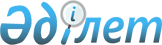 О реорганизации коммунального государственного учреждения "Управление образования города Алматы"Постановление акимата города Алматы от 18 августа 2014 года № 3/684. Зарегистрировано в Департаменте юстиции города Алматы 9 сентября 2014 года за № 1083.
      В соответствии с Гражданским кодексом Республики Казахстан и Законами Республики Казахстан от 23 января 2001 года "О местном государственном управлении и самоуправлении в Республике Казахстан", от 1 марта 2011 года "О государственном имуществе" и постановлением Правительства Республики Казахстан от 29 января 2014 года № 37 "О внесении изменения в постановление Правительства Республики Казахстан от 18 июня 2013 года № 608 "Об утверждении базовой структуры местного государственного управления Республики Казахстан и признании утратившими силу некоторых решений Правительства Республики Казахстан", акимат города Алматы ПОСТАНОВЛЯЕТ:
      1. Реорганизовать коммунальное государственное учреждение "Управление образования города Алматы" путем присоединения к нему коммунального государственного учреждения "Управление по защите прав детей города Алматы".
      2. Утвердить прилагаемые:
      1) (утратил силу с постановлением акимата города Алматы от 08.10.2018 года № 4/460).


      2) передаточный акт.
      Сноска. Пункт 2 с изменениями внесенными постановлением акимата города Алматы от 08.10.2018 года № 4/460 (вводится в действие по истечении десяти календарных дней после дня его первого официального опубликования).


      3. Коммунальному государственному учреждению "Управление образования города Алматы" в установленном законодательством порядке:
      1) в связи с реорганизацией пройти государственную регистрацию в органах юстиции города Алматы;
      2) обеспечить размещение настоящего постановления на интернет-ресурсе;
      3) принять иные меры, вытекающие из настоящего постановления.
      4. Управлению экономики и бюджетного планирования города Алматы провести необходимые мероприятия, вытекающие из настоящего постановления.
      5. Контроль за исполнением настоящего постановления возложить на заместителя акима города Алматы З. Аманжолову.
      6. Настоящее постановление вступает в силу со дня государственной регистрации в органах юстиции и вводится в действие по истечении десяти календарных дней после дня его первого официального опубликования. ПОЛОЖЕНИЕ
о коммунальном государственном учреждении
"Управление образования города Алматы"
      Сноска. Положение утратило силу постановлением акимата города Алматы от 08.10.2018 года № 4/460 (вводится в действие по истечении десяти календарных дней после дня его первого официального опубликования) ПЕРЕДАТОЧНЫЙ АКТ
      В связи с реорганизацией, все имущественные права и обязанности коммунального государственного учреждения "Управление по защите прав детей города Алматы" переходят коммунальному государственному учреждению "Управления образования города Алматы".
      Активы – 4 801 652,50 тенге
      Коммунальное государственное учреждение "Управления образования города Алматы", является правопреемником коммунального государственного учреждения "Управление по защите прав детей города Алматы".
					© 2012. РГП на ПХВ «Институт законодательства и правовой информации Республики Казахстан» Министерства юстиции Республики Казахстан
				
Аким города Алматы
А. ЕсимовУтверждено
постановлением акимата города Алматы
от 09 сентября 2014 года № 3/684Утвержден
постановлением акимата города Алматы
от 18 августа 2014 года № 3/684